MEGHÍVÓ
Ezúton szeretnénk meghívni a TOP-7.1.1-16-H-ESZA-2020-01800 azonosítószámú ENERGY LIFE című projekt nyitórendezvényére.A rendezvény időpontja: 2021. július 16. 16 óraA rendezvény helyszíne: ENERGY LIFE MOZGÁSKÖZPONT Nagykanizsa Árpád u. 1. PROGRAM:16:00 - 17:00                          Bemelegítés	AUTIFI CSOPORT INTERAKTÍV PROGRAMJA17:00 – 17:30	Verset mond PAPP MÁTÉRomhányi József: Interjú a farkassal, aki állítólag megette          Piroskát	Köszöntő	LEHOTA JÁNOS – HACSuNK KONZORCIUM ELNÖKE	MegnyitóCSERESNYÉS PÉTER - ÁLLAMTITKÁR ÉS   ORSZÁGGYŰLÉSI KÉPVISELŐ	Verset mond PAPP MÁTÉ	Lackfi János: Apám kakasa17:45 – 19:00	AUTIFI ÉLŐ KÖNYVTÁR + BÜFÉVACSORA	A rendezvény alatt gyermekfelügyelet biztosított.Tisztelettel:Alapítvány az Autista Gyermekekért kuratóriuma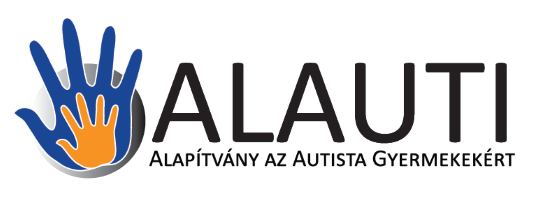 